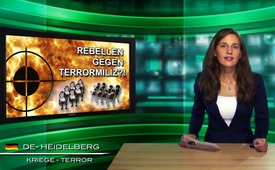 Мятежники против террористической милиции?!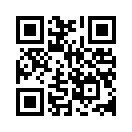 Кто был внимательным, тот мог подумать, что ослышался. По методу типа «после воздушной атаки – значит перед воздушной атакой» прошлой ночью США атаковали позиции ими же в прошлом завербованного Исламского Государства. При этом умалчивается о деталях.Добрый вечер! У нас снова медиа комментарий к новостям в 8:00 канала SRF-1 от 27 сентября 2014 года. Кто был внимательным, тот мог подумать, что ослышался. По методу типа «после воздушной атаки – значит перед воздушной атакой» прошлой ночью США атаковали позиции ими же в прошлом завербованного Исламского Государства. При этом умалчивается о деталях. Прежде уже начальник штаба армии США Мартин Демпси прямо-таки блеснул пророческим даром. Ведь он уже заранее был уверен в том, что их собственных воздушных атак никогда не будет достаточно. Теперь США после случившегося откровенно говорят о том, что до сих пор с большим трудом могли подтверждать только отдельные очевидцы. Я цитирую: «Потребуется около 15 000 сирийцев-мятежников, чтобы выгнать с востока Сирии террористическую милицию». Уже неоднократно в правительстве  США открыто говорили о необходимых 5 000 (пяти тысячах) мятежников. Как описано в деталях в нашем документальном фильме «Как функционируют современные войны», правительство США начинает уже открыто изгонять черта дьяволом, то есть уничтожать ранее используемых ими же наемных террористов руками других групп мятежников. Это очень удобный путь для американских подстрекателей войны, т.к. таким образом они экономят не только свои боеприпасы. Так они целенаправленно, шаг за шагом, устраняют все вражеские силы из страны, которая является их целью. Мы повторим шаг 5, подпункт 6 и 7 нашего документального фильма: «Повторное радикальное вмешательство для устранения всех раннее использованных «героев», которые теперь будут известны только как террористы». Нельзя забывать и о таком факте, что свержение диктаторов в странах, которые подвергались демократизации, повергло эти страны все без исключения в абсолютный хаос. И это ни в коем разе не случайность, а военно-стратегический расчет. Ведь все главы государств, начиная с Каддафи в Ливии, затем Саддам Хусейн в Ираке, или как теперь, Асад в Сирии, – можно быть о них какого-угодно мнения, -но несомненно то, что они твердо держали под контролем свои страны вместе со всеми живущими в них экстремистами. Слишком твердо, так как под их контролем, разумеется, были ресурсы и полезные ископаемые этих стран. А как раз вокруг них всё и вращается. Итак, вместе со свержением диктаторов были одновременно повержены в хаос безопасность, всякий внутренний порядок и стабильность этих стран. То что еще остается после целенаправленного устранения всех использованных для этого мятежников и террористов – это, согласно подпункту 8, - самоузаконенное поглощение этих стран вместе с их ресурсами. К тому еще и как всегда бесконечные репарационные платежи побежденных стран. Таким путем США всегда санируют свой бюджетный дефицит. В войнах они торгуют оружием, что является для них огромной выгодой, сами себе приобретают бесконечное количество оружия и потом снова покрывают расходы за счет захваченных стран. Для дальнейшей ориентировки обратимся к седьмому и восьмому шагу документального фильма «Как функционируют современные войны». По такому же принципу, как теперь американским подстрекателям войны предстоит устранить все использованные до этого ими же мятежнические группы, чтобы самим окончательно и законно добраться до руля власти, - точно так же они когда-нибудь сделают и в большом масштабе со всеми государствами членами ООН и НАТО, а также и со всеми остальными странами. Я цитирую далее из шага7-го, подпункт 1 и 2:  «С их помощью он окружает самого большого врага, которого он в одиночку никогда бы не одолел». Тем самым, например, имеются в виду, Россия, Китай, Иран.
Как и в малом, он заранее совершает провокации, которые целенаправленно приписывает своему большому противнику.
Свои избранные мятежнические страны он приводит к тому, чтобы они вышли против его большого противника со своим собственным оружием и армией. И когда все страны истратят свои последние патроны, потеряют своих лучших людей, и будут лежать в разрухе, вмешивается непосредственный враг людей, истинный агрессор и поджигатель войны, чтобы теперь победить всех вместе. Кто согласно пункту 8, эти великие проигравшие?
Все, кто поддались обману и кем воспользовался этот подлый агрессор и поджигатель войны!!! 
Кто этого не хочет, тот прими участие в распространении таких новостей по всему миру.  Хорошего вечера!от is.Источники:8:00 Uhr Nachrichten von SRF 1 vom 27. September 2014Может быть вас тоже интересует:---Kla.TV – Другие новости ... свободные – независимые – без цензуры ...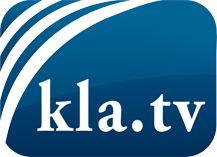 О чем СМИ не должны молчать ...Мало слышанное от народа, для народа...регулярные новости на www.kla.tv/ruОставайтесь с нами!Бесплатную рассылку новостей по электронной почте
Вы можете получить по ссылке www.kla.tv/abo-ruИнструкция по безопасности:Несогласные голоса, к сожалению, все снова подвергаются цензуре и подавлению. До тех пор, пока мы не будем сообщать в соответствии с интересами и идеологией системной прессы, мы всегда должны ожидать, что будут искать предлоги, чтобы заблокировать или навредить Kla.TV.Поэтому объединитесь сегодня в сеть независимо от интернета!
Нажмите здесь: www.kla.tv/vernetzung&lang=ruЛицензия:    Creative Commons License с указанием названия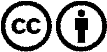 Распространение и переработка желательно с указанием названия! При этом материал не может быть представлен вне контекста. Учреждения, финансируемые за счет государственных средств, не могут пользоваться ими без консультации. Нарушения могут преследоваться по закону.